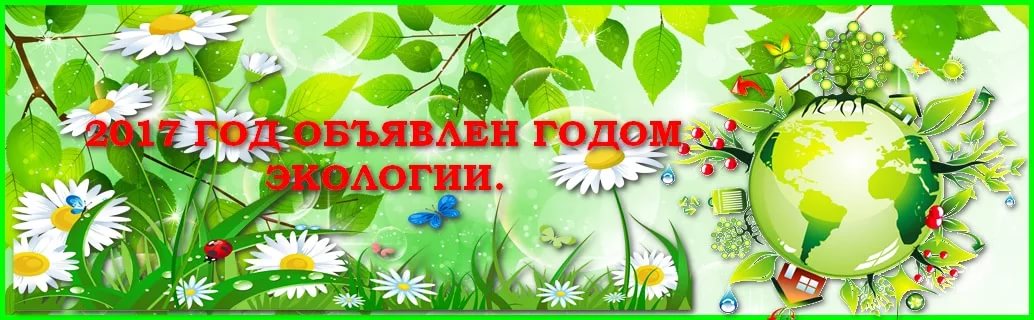 УЧАСТИЕ В КРАЕВОЙ  АКЦИИ  «ПАРКИ   КУБАНИ»05.06.2017,                  05.07.2017,05.08.20178.00 час.- 10.00 час.(5-10 класс)(рук. Кривонос Светлана Алексеевна)ОДНОДНЕВНЫЕ  ЭКСПЕДИЦИИ15.06.2017,              15.07.2017,25.08.2017 (7-9 классы)(рук. Кривонос Светлана Алексеевна,Хожаева Татьяна  Владимировна)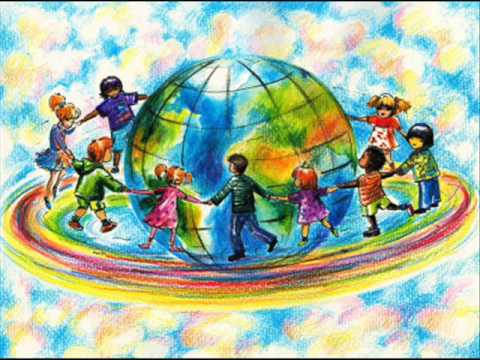 